от 13 апреля 2021 года									           № 400О создании муниципальной комиссии по обследованию жилых помещений инвалидов и общего имущества в многоквартирных домах, в которых проживают инвалиды, входящих в состав муниципального жилищного фонда, а также частного жилищного фонда, на территории городского округа город Шахунья Нижегородской областиВ соответствии с Жилищным кодексом Российской Федерации, Постановлением Правительства Российской Федерации от 09.07.2016 № 649 «О мерах по приспособлению жилых помещений и общего имущества в многоквартирном доме 
с учётом потребностей инвалидов», Постановлением Правительства Нижегородской области от 09.03.2017 № 125 «Об определении органа исполнительной власти Нижегородской области, уполномоченного на координацию мероприятий по приспособлению жилых помещений инвалидов с учетом потребностей инвалидов», Уставом городского округа город Шахунья Нижегородской области, администрация городского округа город Шахунья Нижегородской области  п о с т а н о в л я е т:1. Создать муниципальную комиссию по обследованию жилых помещений инвалидов и общего имущества в многоквартирных домах, в которых проживают инвалиды, входящих в состав муниципального жилищного фонда, а также частного жилищного фонда, на территории городского округа город Шахунья Нижегородской области.2. Утвердить прилагаемый Состав муниципальной комиссии по обследованию жилых помещений инвалидов и общего имущества в многоквартирных домах, в которых проживают инвалиды, входящих в состав муниципального жилищного фонда, а также частного жилищного фонда, на территории городского округа город Шахунья Нижегородской области.3. Утвердить прилагаемое Положение о муниципальной комиссии по обследованию жилых помещений инвалидов и общего имущества в многоквартирных домах, в которых проживают инвалиды, входящих в состав муниципального жилищного фонда, а также частного жилищного фонда, на территории городского округа город Шахунья Нижегородской области.4. Утвердить прилагаемый План мероприятий муниципальной комиссии по обследованию жилых помещений инвалидов и общего имущества в многоквартирных домах, в которых проживают инвалиды, входящих в состав муниципального жилищного фонда, а также частного жилищного фонда, на территории городского округа город Шахунья Нижегородской области.5. Начальнику общего отдела администрации городского округа город Шахунья обеспечить размещение настоящего постановления на официальном сайте администрации городского округа город Шахунья.6. Настоящее постановление вступает в силу со дня опубликования на официальном сайте администрации городского округа город Шахунья Нижегородской области.7. Со дня вступления в силу настоящего постановления признать утратившим силу постановление администрации городского округа город Шахунья Нижегородской области от 23.11.2020 № 1099  «О создании муниципальной комиссии по обследованию жилых помещений инвалидов и общего имущества в многоквартирных домах, в которых проживают инвалиды, входящих в состав муниципального жилищного фонда, а также частного жилищного фонда, на территории городского округа город Шахунья Нижегородской области».8. Контроль за исполнением  настоящего постановления оставляю за собой.И.о. главы местного самоуправлениягородского округа город Шахунья							    А.Д.СеровУтвержденпостановлением администрациигородского округа город ШахуньяНижегородской областиот 13.04.2021 г. № 400Состав муниципальной комиссии по обследованию жилых помещений инвалидов и общего имущества в многоквартирных домах, в которых проживают инвалиды, входящих в состав муниципального жилищного фонда, а также частного жилищного фонда, на территории городского округа город Шахунья Нижегородской области(Далее – Комиссия)Серов А.Д. – первый заместитель главы администрации городского округа город Шахунья Нижегородской области, председатель комиссии;Кузнецов С.А. – заместитель главы администрации городского округа город Шахунья Нижегородской области, заместитель председателя комиссии; Козлова О.А. – специалист 1 категории Управления промышленности, транспорта, связи, жилищно-коммунального хозяйства, энергетики и архитектурной деятельности администрации городского округа город Шахунья Нижегородской области, секретарь комиссии.Члены Комиссии:Горева Н.А. – начальник Управления промышленности, транспорта, связи, жилищно-коммунального хозяйства, энергетики и архитектурной деятельности администрации городского округа город Шахунья Нижегородской области;Белов А.В.  – начальник юридического отдела администрации городского округа город Шахунья Нижегородской области,Козлова Е.Л. – начальник Управления экономики, прогнозирования, инвестиционной политики и муниципального имущества городского округа город Шахунья Нижегородской области;Киселева Л.А. - начальник сектора жилищной политики администрации городского округа город Шахунья Нижегородской  области;Гусева В.А. – начальник Шахунского филиала КП НО «Нижтехинвентаризация» (по согласованию);Епифанова Н.Н. – директор ГКУ Нижегородской области «Управление социальной защиты населения городского округа город Шахунья»  (по согласованию);Хлыбова В.М. – председатель Шахунской районной организации Нижегородской областной организации имени Александра Невского Общероссийской общественной организации «Всероссийского общества инвалидов» (по согласованию).__________________________Утвержденопостановлением администрациигородского округа город ШахуньяНижегородской областиот 13.04.2021 г. № 400Положениео муниципальной комиссии по обследованию жилых помещений инвалидов и общего имущества в многоквартирных домах, в которых проживают инвалиды, входящих в состав муниципального жилищного фонда, а также частного жилищного фонда, на территории городского округа город Шахунья Нижегородской области1. Общие положения1.1. Настоящее Положение разработано в соответствии с Жилищным кодексом Российской Федерации, Федеральным законом от 06.10.2003 № 131-ФЗ «Об общих принципах организации местного самоуправления в Российской Федерации», Постановлением Правительства Российской Федерации от 09.07.2016 № 649 «О мерах по приспособлению жилых помещений и общего имущества в многоквартирном доме с учетом потребностей инвалидов», Постановлением Правительства Нижегородской области от 09.03.2017 № 125 «Об определении органа исполнительной власти Нижегородской области, уполномоченного на координацию мероприятий по приспособлению жилых помещений инвалидов с учетом потребностей инвалидов».1.2. Настоящее Положение устанавливает порядок работы и полномочия муниципальной комиссии по обследованию жилых помещений инвалидов и общего имущества в многоквартирных домах, в которых проживают инвалиды, входящих в состав муниципального жилищного фонда, а также частного жилищного фонда, на территории городского округа город Шахунья Нижегородской области (далее по 
тексту – Комиссия).2. Цели и задачи Комиссии2. Комиссия создаётся для проведения обследования жилого помещения инвалида, отнесённого к муниципальному, а также частному жилищному фонду и общего имущества в многоквартирном доме муниципального жилищного фонда, в котором проживает инвалид, с целью оценки приспособления жилого помещения инвалида и общего имущества в многоквартирном доме, в котором проживает инвалид, с учётом потребностей инвалида и обеспечения условий их доступности для инвалида, а также оценки возможности их приспособления с учётом потребностей инвалида в зависимости от особенностей ограничения жизнедеятельности, обусловленного инвалидностью лица, проживающего в таком помещении. 3. Функции Комиссии3.1. Функциями Комиссии при проведении обследования являются:а) рассмотрение документов о характеристиках жилого помещения инвалида, общего имущества в многоквартирном доме, в котором проживает инвалид (технический паспорт (технический план), кадастровый паспорт и иные документы);б) рассмотрение документов о признании гражданина инвалидом, в том числе выписки из акта медико-социальной экспертизы гражданина, признанного инвалидом;в) проведение визуального, технического осмотра жилого помещения инвалида, общего имущества в многоквартирном доме, в котором проживает инвалид, при необходимости проведение дополнительных обследований, испытаний несущих конструкций жилого здания;г) проведение беседы с гражданином, признанным инвалидом, проживающим в жилом помещении, в целях выявления конкретных потребностей этого гражданина в отношении приспособления жилого помещения;д) оценка необходимости и возможности приспособления жилого помещения инвалида и общего имущества в многоквартирном доме, в котором проживает инвалид, с учетом потребностей инвалида и обеспечения условий их доступности для инвалида.                                                4. Порядок работы Комиссии	4.1. Руководство Комиссией осуществляет председатель Комиссии, а в его отсутствие - заместитель председателя Комиссии.4.2. Председатель Комиссии:1) осуществляет общее руководство работой Комиссии и обеспечивает исполнение настоящего Положения;2) утверждает План проведения мероприятий по обследованию жилого помещения инвалида и общего имущества в многоквартирном доме, в котором проживает инвалид, входящих в состав муниципального жилищного фонда, а также частного жилищного фонда;4.3. К участию в работе Комиссии могут привлекаться представители организации, осуществляющей деятельность по управлению многоквартирным домом, в котором располагается жилое помещение инвалида, в отношении которого проводится обследование.4.4. Решения Комиссии должны приниматься не менее 2/3 голосов от числа присутствующих членов комиссии. При равенстве голосов членов Комиссии решающим является голос председателя Комиссии. В случае несогласия с принятым решением члены Комиссии вправе выразить свое особое мнение в письменной форме и приложить его к решению Комиссии.4.5. Ответственность за подготовку документов и рассмотрение их на заседании комиссии возлагается на председателя Комиссии.4.6. Докладчиком на заседании комиссии является председатель комиссии. В случае его отсутствия, обязанность за ведение заседания комиссии возлагается на секретаря комиссии. 4.7. По результатам обследования оформляется акт обследования жилого помещения инвалида и общего имущества в многоквартирном доме, в котором проживает инвалид, в целях их приспособления с учетом потребностей инвалида и обеспечения условий их доступности для инвалида (далее - акт обследования), содержащий:а) описание характеристик жилого помещения инвалида, составленное на основании результатов обследования;б) перечень требований из числа требований, предусмотренных разделами III и IV Постановления Правительства Российской Федерации от 09.07.2016 № 649 «О мерах по приспособлению жилых помещений и общего имущества в многоквартирном доме с учетом потребностей инвалидов», которым не соответствует обследуемое жилое помещение инвалида (если такие несоответствия были выявлены);в) описание характеристик общего имущества в многоквартирном доме, в котором проживает инвалид, составленное на основании результатов обследования;г) выводы Комиссии о наличии или об отсутствии необходимости приспособления жилого помещения инвалида и общего имущества в многоквартирном доме, в котором проживает инвалид, с учетом потребностей инвалида и обеспечения условий их доступности для инвалида с мотивированным обоснованием;д) выводы Комиссии о наличии или об отсутствии технической возможности для приспособления жилого помещения инвалида и (или) общего имущества в многоквартирном доме, в котором проживает инвалид, с учетом потребностей инвалида и обеспечения условий их доступности для инвалида с мотивированным обоснованием;е) перечень мероприятий по приспособлению жилого помещения инвалида и общего имущества в многоквартирном доме, в котором проживает инвалид, с учетом потребностей инвалида и обеспечения условий их доступности для инвалида, входящих в состав муниципального жилищного фонда, а также частного жилищного фонда.4.8. В случае если в акте обследования содержится вывод об отсутствии технической возможности для приспособления жилого помещения инвалида и (или) общего имущества в многоквартирном доме, в котором проживает инвалид, с учетом потребностей инвалида и обеспечения условий их доступности для инвалида, то есть о невозможности приспособления жилого помещения инвалида и (или) общего имущества в многоквартирном доме, в котором проживает инвалид, с учетом потребностей инвалида и обеспечения условий их доступности для инвалида без изменения существующих несущих и ограждающих конструкций многоквартирного дома (части дома) путем осуществления его реконструкции или капитального ремонта, Комиссия выносит решение о проведении проверки экономической целесообразности такой реконструкции или капитального ремонта многоквартирного дома (части дома) в целях приспособления жилого помещения инвалида и (или) общего имущества в многоквартирном доме, в котором проживает инвалид, с учетом потребностей инвалида и обеспечения условий их доступности для инвалида, а уполномоченный орган обеспечивает ее проведение.4.9. По результатам проверки экономической целесообразности (нецелесообразности) реконструкции или капитального ремонта многоквартирного дома (части дома), в котором проживает инвалид, в целях приспособления с учетом потребностей инвалида и обеспечения условий их доступности для инвалида Комиссия принимает решение:а) об экономической целесообразности реконструкции или капитального ремонта многоквартирного дома (части дома), в котором проживает инвалид, в целях приспособления жилого помещения инвалида и (или) общего имущества в многоквартирном доме, в котором проживает инвалид, с учетом потребностей инвалида и обеспечения условий их доступности для инвалида;б) об экономической нецелесообразности реконструкции или капитального ремонта многоквартирного дома (части дома), в котором проживает инвалид, в целях приспособления жилого помещения инвалида и (или) общего имущества в многоквартирном доме, в котором проживает инвалид, с учетом потребностей инвалида и обеспечения условий их доступности для инвалида.4.10. Результатом работы Комиссии является заключение о возможности приспособления жилого помещения инвалида и общего имущества в многоквартирном доме, в котором проживает инвалид, с учетом потребностей инвалида и обеспечения условий их доступности для инвалида или заключение об отсутствии такой возможности. 4.11. Заключение о возможности приспособления жилого помещения инвалида и общего имущества в многоквартирном доме, в котором проживает инвалид, с учетом потребностей инвалида и обеспечения условий их доступности для инвалида выносится Комиссией на основании:а) акта обследования;	б) решения Комиссии об экономической целесообразности реконструкции или капитального ремонта многоквартирного дома (части дома), в котором проживает инвалид, в целях приспособления жилого помещения инвалида и (или) общего имущества в многоквартирном доме, в котором проживает инвалид, с учетом потребностей инвалида и обеспечения условий их доступности для инвалида.4.12. Заключение об отсутствии возможности приспособления жилого помещения инвалида и общего имущества в многоквартирном доме, в котором проживает инвалид, с учетом потребностей инвалида и обеспечения условий их доступности для инвалида выносится Комиссией на основании:а) акта обследования;б) решения Комиссии об экономической нецелесообразности реконструкции или капитального ремонта многоквартирного дома (части дома), в котором проживает инвалид, в целях приспособления жилого помещения инвалида и (или) общего имущества в многоквартирном доме, в котором проживает инвалид, с учетом потребностей инвалида и обеспечения условий их доступности для инвалида.4.13. Заключение об отсутствии возможности приспособления жилого помещения инвалида и общего имущества в многоквартирном доме, в котором проживает инвалид, с учетом потребностей инвалида и обеспечения условий их доступности для инвалида является основанием для признания жилого помещения инвалида в установленном законодательством Российской Федерации порядке непригодным для проживания инвалида.4.14. Для принятия решения о включении мероприятий в План мероприятий заключение в течение 10 дней со дня его вынесения направляется Комиссией главе местного самоуправления городского округа город Шахунья Нижегородской области._____________________Утвержденпостановлением администрациигородского округа город ШахуньяНижегородской областиот 13.04.2021 г. № 400План мероприятий муниципальной комиссии по обследованию жилых помещений инвалидов и общего имущества в многоквартирных домах, в которых проживают инвалиды, входящих в состав муниципального жилищного фонда, а также частного жилищного фонда, на территории городского округа город Шахунья Нижегородской области____________________________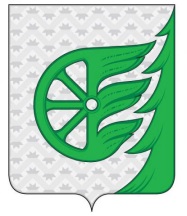 Администрация городского округа город ШахуньяНижегородской областиП О С Т А Н О В Л Е Н И Е№ п/пНаименование мероприятийОтветственный исполнитель1Рассмотрение документов о характеристиках жилого помещения инвалида, общего имущества в многоквартирном доме, в котором проживает инвалид (технический паспорт, выписка из ЕГРН и иные документы)Состав комиссии2Рассмотрение документов о признании гражданина инвалидом, в том числе выписки из акта медико-социальной экспертизы гражданина, признанного инвалидомСостав комиссии3Проведение визуального, технического осмотра жилого помещения инвалида, общего имущества в многоквартирном доме, в котором проживает инвалид, при необходимости проведение дополнительных обследований, испытаний несущих конструкций жилого зданияСостав комиссии4Проведение беседы с гражданином, признанным инвалидом, проживающим в жилом помещении, в целях выявления конкретных потребностей этого гражданина в отношении приспособления жилого помещенияСостав комиссии5Оценка необходимости и возможности приспособления жилого помещения инвалида и общего имущества в многоквартирном доме, в котором проживает инвалид, с учетом потребностей инвалида и обеспечения условий их доступности для инвалидаСостав комиссии